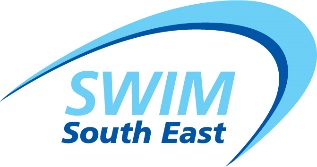 Minutes of the Coaches ForumDate:	Wednesday 25th May 2016Time: 	11am – 1pmVenue: Surrey Sports ParkPresent: Kristie Jarrett, Richard Garfield (RGF), Sean Bailey, Paul Hogg (Chair), Rosa Gallop (RGP), John Davies, Kevin Brooks, Roger Prior, Lindsay Dunn, Amanda Booth, Dan Cross, Greg BuckRefItemAction1.ApologiesNigel Willis, Mike Lambert2. Matters arising from the last meetingSwimming committee still deciding on suggestions made over marshalling the championships next year.We are still looking for 6 coaches for the regional camps – please promote through your networks, it is always the same clubs that support the camps.3.Regional Championships 2017 – ML E-mail for discussion ML sent an email on the 6th July listing the 2017 dates.29th/30th April, 1st May: 15/over (Portsmouth or High Wycombe) 13th/14th May, 27th/28th May: 14/under (K2)The coaches are keen to use High Wycombe for the Youth weekend. KB informed the group that he has moved the Wycombe open and the facility should be available.RG would like to thank ML for looking into a license for the last weekend in May for the 15/overs.Portsmouth would like to hold a meet and other coaches were keen to support this. They liked the idea of a 2.5 day meet finishing early on the Monday including 1500m and 800m.The programme of events for the 2017 Regional Champs and QT will be discussed at the next meeting. Coaches felt this was really positive rather than travelling to Cardiff or Plymouth. 4.Regional Off-shore camp/ Regional campKJ shared the Nice, Golden Tour leg and Luxemburg meet programmes. All coaches agreed that they would like to go to Nice on the 27th- 29th January 2017.RGF questioned coach selection. Vince Ayling, Woking has agreed to go as Head Coach. Assistant coach was agreed to be selected by the results. DC asked if we could take a development coach, even if they were required to pay. LD suggested that we get the document being produced by Jo Jones. This is being tailored from the Olympic coach selection and principle document. The group suggested inviting Jo Jones to a meeting to go through this. KJ to invite Jo Jones to the next meeting. 5.Coach WorkshopsThe numbers for the June workshops were very low with two of the four being cancelled. There were a number of last minute clashes with junior leagues and school meets.The two that ran were very well received – thank-you to Greg Buck and Josh Williamson. Some of the coaches felt that this is at the end of a busy time after regionals with coaches wanting a break, additional long course training for some clubs in the run up to Nationals.GB asked if we could change the format slightly to do shorter days for the June ones. LD asked if clubs could come prepared with calendars for the September meeting so we can plan for next season June/ July. The Feb/March workshops will run like last year on the 25th/26th Feb in the North and West of the Region and the 4th and 5th March in the South and East of the Region. The Surrey Championship dates do go right up to the 4th and 5th but there is no other time to fit in these workshops. We would like some guidance on content, KJ will do some consultation and feedback in September.All to bring competition calendars to the next meeting.KJ to do a survey monkey. 6.England Programme Officer Report – Lindsay DunnThe key dates were circulated after the last meeting.The workshops that normally run during November will be replaced with a new programme called Coach 24. This is being run by Jo Jones and will be 1year – 18 months in duration and will be for level 3 coaches.Symposium will take place on the 13th November and will cover strokes. There will be a live stream again and the speakers will be the same including Amanda Booth and Josh Williamson. There will be an England Programme hub going up on the website hopefully next week. LD will send the link. On there will be a level 2 skill syllabus, this should help clubs. ASA are writing their new strategy to go into Sport England at the moment. Funding decisions will be made around December. There is a chance that podium and potential will be smaller programmes, therefore, England programmes is looking at their pathway. AASE programme will be finishing in a years’ time, the cohort in September will go ahead to the following December and possibly an April intake. It is thought that there is some double funding taking place with some doing A levels and the apprentice scheme. 7.Beacon Report – Paul HoggReport as sent out.Athletes involved in phase 3 and Tokyo 2020 can be filmed at nationals. If you have not been asked please let Di Elliott know if you would like this.8.Input for Coaches technical panel and BSCA – Kevin BrooksKB gave out the key dates at the last meeting, if you were not there please ask for them. There is an agenda for the summer nationals meeting.LD reminded that this is for feedback on English swimming not British Swimming. KB to circulate the agenda for comments.9.Applications for the coaches forumThe coaches due to step down this time are Richard Garfield, Nigel Willis, Lawrence Northover, Amanda Booth. The forum discussed the geographical balance of the coaches around the counties along with the qualities on offer from all of the applicants. All of the existing members reapplying were selected. Nigel Willis, Amanda Booth and Richard Garfield.The two remaining spaces were voted on with Kim Hill (Winchester) and David Vine (Leatherhead) selected. There was also support for Paul Lloyd, it was agreed to ask Tony Smith if he is still able to commit to the group as his attendance has been low. If not Paul would be invited to join the groupKJ to notify coaches and speak to Tony Smith. 10.AOBPH congratulated Guildford City on winning the Arena League and congratulations to those with swimmers selected for European Juniors.Kevin asked Amanda to share her experience of attending European Juniors as a coach.Amanda has attended 5 times now and this time was a very relaxed approach. The key message was that this was just the start of the journey and there was no pressure. A psychologist attended the meet for the first time, 2 physios and 2 s and c coaches. They went through the process goal sheets, race plans and athlete led time lines.They also used the wellbeing form. GB suggested that maybe Vince could use some of these forms for the off shore camp.LD explained that at phase 3 they are told how to use the time line, the process is very individual based on their own S and C ability. AB to share any templates that others may find useful. 11.Dates of next meetings14th September9th NovemberAll at Surrey Sports Park